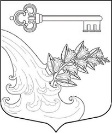 АДМИНИСТРАЦИЯ УЛЬЯНОВСКОГО ГОРОДСКОГО ПОСЕЛЕНИЯ ТОСНЕНСКОГО РАЙОНА ЛЕНИНГРАДСКОЙ ОБЛАСТИПОСТАНОВЛЕНИЕ О проведении аукциона на право заключения договора аренды земельного участка, расположенногопо адресу: Ленинградская область,Тосненский район, г.п. Ульяновка,6-й переулок, участок 18а	В соответствии со статьями 39.11., 39.12. Земельного кодекса РФ, пункта 2 статьи 3.3 Федерального закона от 25 октября 2001 года № 137-ФЗ «О введении в действие Земельного кодекса Российской Федерации», ст. 407 Гражданского кодекса РФ, Федеральным законом  от 29.07.1998 № 135-ФЗ «Об оценочной деятельности», Положением  об управлении и распоряжении муниципальным имуществом Ульяновского городского поселения Тосненского района Ленинградской области, утвержденным решением Совета депутатов Ульяновского городского поселения Тосненского района Ленинградской области от 30.03.2006 г. № 28, на основании  постановлений  Администрации муниципального образования Тосненский район Ленинградской области от 01.09.2017 № 2411-па, руководствуясь Уставом Ульяновского городского поселения Тосненского района Ленинградской области ПОСТАНОВЛЯЮ:	1. Провести аукцион на право заключения договора аренды земельного участка, площадью 15550 кв.м., кадастровый номер 47:26:0301012:404, расположенный по адресу: Ленинградская область, Тосненский район, г.п. Ульяновка, 6-й переулок, номер участка 18а, категория земель – земли населенных пунктов, разрешенное использование – объекты складского назначения различного профиля.	2. Утвердить извещение о проведении аукциона на право заключения договора аренды земельного участка, расположенного по адресу: Ленинградская область, Тосненский район, г.п. Ульяновка, 6-й переулок, номер участка 18а.3. Установить, что Организатором аукциона является администрация Ульяновского городского поселения Тосненского района Ленинградской области.5.  Разместить постановление на официальном сайте администрации Ульяновского городского поселения Тосненского района Ленинградской области  в сети «Интернет».6. Опубликовать извещение о проведении аукциона в газете «Тосненский вестник», на официальном сайте Российской Федерации www.torgi.gov.ru в сети «Интернет» и разместить на официальном сайте администрации Ульяновского городского поселения Тосненского района Ленинградской области .7. Контроль за исполнением настоящего постановления  возложить на Смирнову Ю.В., заместителя главы администрации.Глава администрации					 	       К.И. Камалетдинов31.01.2019№34